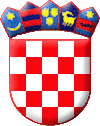 REPUBLIKA HRVATSKALIČKO-SENJSKA ŽUPANIJAOPĆINA BRINJEOPĆINSKI NAČELNIKBroj RKP-a: 26643Matični broj: 02780879Naziv obveznika: Općina BrinjeUlica i kućni broj: Frankopanska 35Razina: 22Šifra djelatnosti : 8411Šifra grada/općine: 037HR3223400091803700006          Na temelju članka  134.  Zakona o proračunu („Narodne novine“ 144/21) i članka 8.,9.,10.,11.,12.,13. i 14.Pravilnikao financijskom izvještavanju u proračunskom računovodstvu („Narodne novine“ br. 37/22) izrađene su BILJEŠKE UZ FINANCIJSKE IZVJEŠTAJE OPĆINE BRINJEZA RAZDOBLJE OD 01.01.-30.06.2024. GODINEBilješke uz financijske izvještaje prema čl. 14. Pravilnika o financijskom izvještavanju u proračunskom računovodstvu su dopuna podataka uz financijske izvještaje.Općina Brinje kao jedinica lokalne i područne (regionalne) samouprave obveznik je predavanja financijskih izvještaja i to obrazaca:Izvještaj o prihodima i rashodima, primicima i izdacima – obrazac PR-RASIzvještaj o obvezama – obrazac OBVEZEFinancijski izvještaj sastavljeni su prema naputku tj. Okružnici i predaji Financijskih izvještaja jedinica lokalne i područne (regionalne) samouprave, proračunskih korisnika proračuna jedinica lokalne i područne (regionalne) samouprave za razdoblje od 01. siječnja do 30. lipnja 2024. godine dostavljenih  od strane Ministarstva financija.IZVJEŠTAJ O PRIHODIMA I RASHODIMA, PRIMICIMA I IZDACIMA (PR-RAS)Bilješke uz pojedine Šifre – Prihodi poslovanja:Šifra 6: Prihodi poslovanja –  1.285.160,16 EUR (ostvarenje je veće za 226.022,90 EUR u odnosu na prošlu godinu)Šifra 61: Prihodi od poreza –  280.631,00 EUR (ostvarenje je veće za 84.185,93 EUR u odnosu na prošlu  godinu iz razloga što je veći broj zaposlenih osoba na području općine Brinje, veće su i plaće, te su i ugostiteljski objekti više radili slijedom čega je i naplata poreza bila veća, a porez na dohodak je sa 20% povećan na 22%, te je ukinut prirez porezu na dohodak)Šifra 611: Porez i prirez na dohodak – 252.927,06 EURŠifra 613: Porez na imovinu – 20.314,98 EUR – porez na kuće za odmor, porez na korištenje javnih površina i porez na promet nekretnina (porez na kuće za odmor je znatno veći, budući da je promijenjena Odluka o općinskim porezima, te je veći prihod od poreza na kuće za odmor)Šifra 614: Porezi na robu i usluge – 7.388,96 EUR, porez na potrošnjuŠifra 63: Pomoći iz inozemstva i od subjekata unutar općeg proračuna – 617.421,44 EUR (ostvarenje je veće za 32.952,00 EUR u odnosu na prethodnu godinu iz razloga što  pomoći odnosno financiranja  po započetim projektima  realizirani dijelom u II kvartalu 2024. godine, a  dio započetih projekata u iz 2023. godine realiziran je u I i II kvartalu ove godine) od čega:- tekuće pomoći iz državnog proračuna (kompenzacijske mjere) -  324.046,98 EUR- tekuće pomoći iz državnog proračuna – troškovi stanovanja  i ogrjev – 3.520,44 EUR- tekuće pomoći – sufinanciranje programa javnih potreba u području predškolskog obrazovanja    (fiskalna održivost dječjih vrtića) – 35.574,00 EUR- kapitalne pomoći iz državnog proračuna (MUP – raskrižje kod minera) 20.461,88 EUR- APPRRR – cesta Lipice – Letinac - 44.967,39 EUR- Fond za zaštitu okoliša – sanacija divljih odlagališta – 46.810,35 EUR- Fond za zaštitu okoliša – Akcijski plan Secap – 6.900,00 EUR- Ministarstvo regionalnog razvoja – ceste – 39.000,00 EUR- tekuće pomoći iz državnog proračuna proračunskim korisnicima proračuna JLP(R)S – 140,40 EUR- tekuće pomoći iz državnog proračuna temeljem prijenosa EU sredstava -96.000,00 EURŠifra 64: Prihodi od imovine – 64.996,69 EUR (ostvarenje je za 59.933,96 EUR  veće u odnosu na prethodnu godinu iz razloga što je ostvarena veća naplata, te je bilo veće ostvarenje naknade za korištenje prostora elektrana u odnosu na I polugodište prošle godine)od čega:kamate na depozite po viđenju – 120,59 EURnaknada od koncesije – 368,64 EURprihodi od zakupa i iznajmljivanja  imovine – 3.771,81 EUR, naknada za korištenje  naftne luke, naftovoda i eksploatacije mineralnih sirovina –  6.753,16 EURnaknada za korištenje prostora elektrana – 53.770,73 EURspomenička renta – 14,47 EURostali prihodi od nefinancijske imovine – 197,29 EURŠifra 65: Prihodi od upravnih i administrativnih pristojbi po posebnim propisima i naknada –                 322.111,03 EUR  (ostvarenje je za  50.366,69 EUR veće u odnosu na prethodnu godinu iz razloga što je ostvarena veća naplata prihoda šumskog doprinosa i ostali nespomenuti prihodi po posebnim propisima) od čega:              - ostale pristojbe i naknade – 18,79 EUR, prihodi vodnog gospodarstva – 3.724,82 EUR,                doprinosi za šume – 153.545,54 EUR, ostali nespomenuti prihodi  – 69.864,34 EUR,                komunalni doprinos – 4.627,24 EUR i komunalna naknada – 90.330,30 EURBilješke uz pojedine Šifre - Rashodi poslovanja:Šifra 3: Rashodi poslovanja – 714.162,58 EUR (ostvarenje je veće za  139.322,23 EUR  u odnosu na prethodnu godinu iz razloga što je u ovoj godini, odnosno u prvom i  II  kvartalu 2024. godine  više zaposlenih osoba, , te je i porez na dohodak veći, stoga su i veće obveze pri isplati plaća.Šifra 3111: Plaće za redovan rad – 114.786,46 EURŠifra 312: Ostali rashodi za zaposlene – 8.408,52 EURŠifra 313: Doprinosi na plaće – 18.014,32 EURŠifra 32: Materijalni rashodi  - 293.979,08 EUR, (ostvarenje je veće za 25.704,09 EUR u odnosu na prethodnu godinu iz razloga, što su veći troškovi, odnosno cijene su drastično otišle gore) a sastoje se od:   naknade troškova zaposlenima  - 8.553,18  EUR, rashodi za materijal i energiju – 59.412,74 EUR     rashodi za usluge –  192.056,38 EUR i ostali nespomenuti rashodi poslovanja – 33.956,78 EURŠifra 34: Financijski rashodi – 8.558,40 EUR (ostvarenje je veće za 3.588,39 EUR u odnosu na prethodnu godinu iz razloga što je u prethodnoj godini obveza vraćanje kamata kratkoročnog i dugoročnog kredita u manjem iznosu u odnosu na 2024. godinu, jer je Općina Brinje u II kvartalu ove godine otplaćivala i III  dugoročni kredit a u I kvartalu 2024. godine, samo 2 dugoročna i kratkoročni, slijedom čega su i kamate veće. Šifra 35: Subvencije – 10.205,96 EUR (ostvarenje je manje za 38.770,21 EUR-a u odnosu na prethodnugodinu iz razloga što ovoj godini, odnosno u I i II kvartalu ove godine nije isplaćivana subvencijaKomunalnom društvu Brinje i Vodovodu d.o.o. Brinje) od čega: subvencije kreditnim i ostalim  financijskim institucijama izvan javnog sektora – 4.962,99 EUR,subvencije trgovačkim društvima i zadrugama izvan javnog sektora – 4.473,34 EUR, subvencije poljoprivrednicima -  769,63 EURŠifra 36: Pomoći dane u inozemstvo i unutar općeg proračuna – 57.870,21 EUR ( ostvarenje je veće u odnosu na prethodnu godinu za 6.880,07 EUR budući da je u tekućoj godini realizacija ukupnog troška proračunskog korisnika veća iz razloga što su fakturirane sve mjesečne obveze i realizirane). Šifra 37: Naknade građanima i kućanstvima na temelju osiguranja i druge naknade – 22.796,70 EUR (ostvarenje je veće za 1.304,71 EUR  u odnosu na prethodnu godinu iz razloga što je bila veća potreba građana za financijskim pomoćima)Šifra 38: Ostali rashodi:  179.542,93 EUR od čega: tekuće donacije  – 98.783,87 EUR,  kapitalne pomoći  -  80.759,06 EURŠifra 92221: Manjak prihoda poslovanja – preneseni – 59.111,56 EURŠifra 7: Prihodi od prodaje nefinancijske imovine –27.717,22 EUR (ostvarenje je veće za 14.952,97 EUR u odnosu na prethodnu godinu iz razloga što je u I i II kvartalu uplaćivano više rata za kupnju zemljišta kao i više jamčevina)Šifra 4: Rashodi za nabavu nefinancijske imovine – 358.327,16 EUR (ostvarenje je veće za 99.206,68  EUR u odnosu na prethodnu godinu iz razloga što je bilo većih  ulaganje u nabavu nefinancijske imovine zbog loših vremenskih prilika u zadnjem kvartalu prethodne godine)od čega: građevinski objekti  - 295.685,01 EUR, ostala nematerijalna proizvedena imovina - 21.510,80 EUR (ostvarenje je manje za 6.010,75 EUR u odnosu na prethodnu godinu  iz razloga što je Općina izradila manje projektne dokumentacije)Šifra X067: Ukupni prihodi – 1.312.877,38 EURŠifra Y034: Ukupni rashodi – 240.387,64 EURŠifra 8: Primici od financijske imovine i zaduživanja – 308.848,20 EUR (ostvarenje je veće za 300.000,00 EUR u odnosu na prethodnu godinu iz razloga što  se Općina Brinje  kratkoročno zadužila u iznosu od 300.000,00 EUR, te je realizirana pozajmica Komunalnom društvu Brinje u iznosu od 8.848,20 EUR)Šifra 5: Izdaci za financijsku imovinu i otplate zajmova – 146.890,71 EUR (izvršenje  je manje za 18.641,04 EUR u odnosu na prethodnu godinu iz razloga, što se otplaćuju rate kratkoročnog kredita, budući da je   jedan dugoročni kredit većim  dijelom otplaćen)od čega:          -   izdaci za otplatu glavnice primljenih kredita i zajmova – 120.000,00 EUR – kratkoročni kredit  i            26.890,71 EUR – dugoročni kreditŠifra X678: Ukupni prihodi i primici – 1.621.725,58 EURŠifra Y345: Ukupni rashodi i  izdaci -  1.219.380,45 EURŠifra X005: Višak prihoda i primitaka – 402.345,13 EURŠifra X006: Višak prihoda i primitaka raspoloživ u sljedećem razdoblju – 343.233,57 EURIZVJEŠTAJ O OBVEZAMA (OBVEZE)Šifra V001: Stanje obveza 01. siječnja – 422.691,24 EURŠifra V002: Povećanje obveza u izvještajnom razdoblju – 1.304.272,58 EURŠifra N23: Obveze za rashode poslovanja – 1.304.272,58 EURŠifra V006: Stanje obveza na kraju izvještajnog razdoblja – 507.583,48 EURŠifra V007: Stanje dospjelih obveza na kraju izvještajnog razdoblja – 47.975,85 EURŠifra V009: Stanje nedospjelih obveza na kraju izvještajnog razdoblja – 459.607,63 EUR, od čega je  Obveza – 150.000,00 EUR kratkoročni kredit, obveza  dugoročni kredit – 309.607,63 EURU Brinju, 08.07.2024. godine                                                                                                     OPĆINSKI NAČELNIK:                                                                                                     Zlatko Fumić